UNIONLINE & GMB YORKSHIRE & NORTH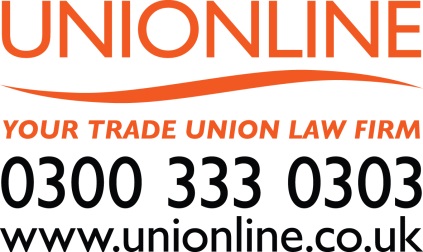 DERBYSHIRE LEGAL SERVICESUNIONLINE was set up by GMB in May 2014 to provide memberswith access to a full range of legal services. GMB and UNIONLINEwork with other specialist law firms so between us we can providenational and regional support to our members.UNIONLINE HELPLINE: 0300 333 0303Call the Helpline for personal injury cases including:accidents anywhere, anytime, at work, at home or in a public placeroad traffic accidentsindustrial diseaseclinical negligencecriminal injury compensation cases.A UNIONLINE advisor will discuss the claim with you and explain the next steps. They understand that suffering an injury can be very stressful and traumatic so they are there to help you. As specialists in personal injury they are best placed to assist you in your time of need.Call the Helpline 0300 333 0303 for:preparation of wills for a GMB member and spouse / partnersupport for members accused of driving offences through the MotorDrivers’ Fund (just 20p a week - contact regional office for details)Free initial advice on non-work related legal enquiries. Discounted preferential rates for GMB members and theirfamilies:family law and matrimonial adviceprobateconveyancing services.For these services or any other non-work legal problemjust call the 0300 333 0303 HELPLINENB Have your membership number to hand when calling UNIONLINE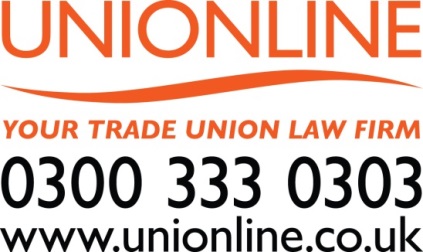 EMPLOYMENT RIGHTSIf you have a problem at work…Involve your GMB workplace representative first. GMB representativesare trained to help you defend your rights. They will do everything they canto resolve your problem at the workplace. If you do not have a GMB workplace representative you are still legally entitled to have a GMB representative accompany you to a grievance or disciplinary hearing. Just call 0345 337 7777 and you will be put in touch with a GMB representative.Sometimes problems at work require legal action. That is why Yorkshire & North Derbyshire Region has its own legal department providing expert employment law advice and Employment Tribunal representation.If legal action is needed a GMB officer will help you deal with the pre-Employment Tribunal claim requirement to take the complaint throughACAS Early Conciliation.Criminal Law & Regulatory Body Proceedings Helpline – Call 0300 333 0303GMB members often work in occupations that may make them vulnerable to false allegations. You need to know you will get the right level of support when and if it is needed. GMB members accused of a work related criminal offence will get free initial advice and representation. For members who work in a profession that is governed by a regulatory body, such as nurse, free advice and representation is available for regulatory disciplinary proceedings. Just call UNIONLINE on 0300 333 0303.All legal services are subject to Rule 27 in the GMB Rulebook. For more information about Yorkshire & North Derbyshire Region visit our website: http://www.gmbyorkshire.org.uk/